.Intro: From the main beat there is a 32 count intro (15 secs. into music). Start with weight on L footNOTE: NO TAGS – NO RESTARTS!!![1 – 8]	Cross point, cross point, R jazz box ¼ R, cross	[9 – 16]	R chasse, L back rock, L chasse ¼ R, R back rock	[17 – 24]	R & L toe struts, R kick ball change, R rock step fwd	[25 – 32]	R back slide, L back rock, L shuffle fwd, step ¼ L	START AGAIN and… ENJOY! 	Ending	Wall 9 (starts at 12:00) is your last wall. Do up to count 12, then do this:  turn ¼ L shuffling L fwd on counts 13&14.Then scuff R foot fwd on count 15. You’re now facing 12:00 again &#55357;&#56842;	12:00Contact: niels@love-to-dance.dk - www.love-to-dance.dkA Complete Change!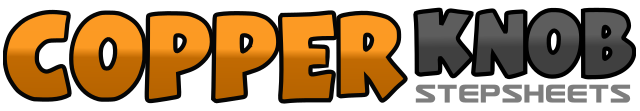 .......Count:32Wall:4Level:Beginner.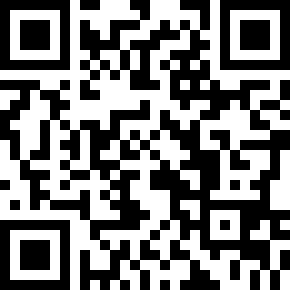 Choreographer:Niels Poulsen (DK) - May 2017Niels Poulsen (DK) - May 2017Niels Poulsen (DK) - May 2017Niels Poulsen (DK) - May 2017Niels Poulsen (DK) - May 2017.Music:Completely - Caro Emerald : (amazon, iTunes, etc)Completely - Caro Emerald : (amazon, iTunes, etc)Completely - Caro Emerald : (amazon, iTunes, etc)Completely - Caro Emerald : (amazon, iTunes, etc)Completely - Caro Emerald : (amazon, iTunes, etc)........1 – 2Cross R over L (1), point L to L side (2)	12:003 – 4Cross L over R (3), point R to R side (4)	12:005 – 7Cross R over L (5), turn 1/8 R stepping back on L (6), turn 1/8 R stepping R to R side (7)	3:008Cross L over R (8)	3:001&2Step R to R side (1), step L next to R (&), step R to R side (2)	3:003 – 4Rock back on L (3), recover fwd on R (4)	3:005&6Step L to L side (5), step R next to L (&), turn ¼ R stepping back on L (6)	6:007 – 8Rock back on R (7), recover fwd on L (8)	6:001 – 2Point R toe fwd (1), step down on R (2)	6:003 – 4Point L toe fwd (3), step down on L (4)	6:005&6Kick R fwd (5), step R next to L (&), step L a small step fwd (6)	6:007 – 8Rock fwd on R (7), recover back on L (8)	6:001 – 2Step R a big step back (1), slide L next to R (2)	6:003 – 4Rock back on L (3), recover fwd onto R (4)	6:005&6Step fwd on L (5), step R behind L (&), step L fwd (6)	6:007 – 8Step fwd on R (7), turn ¼ L stepping onto L (8)	3:00